Государственное учреждение - Отделение Пенсионного фонда Российской Федерации 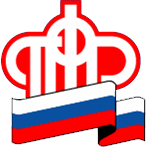 по Калининградской областиДостойная пенсия в будущем - белая зарплата сегодняКалининград,   13 июля  2021 г. В Калининградской области, как и в России в целом, задачи сокращения неформальной занятости, ликвидации «серых зарплат», обеспечения роста страховых выплат во внебюджетные фонды относятся к числу приоритетных в сфере трудовых отношений.Региональное отделение ПФР обращает внимание, что работодатель, выплачивающий зарплату в «конверте», лишает не только своих сотрудников достойной пенсии в будущем, но и влияет на пенсии нынешних пенсионеров, поскольку от «серой» зарплаты не производятся отчисления в Пенсионный фонд. Сегодня часть страховых взносов идет на выплату пенсий старшему поколению.Также от суммы страховых взносов, которую уплачивает работодатель за конкретного работника в Пенсионный фонд, напрямую зависит будущая пенсии гражданина. Уплата страховых взносов с заниженной суммы заработной платы или неуплата взносов вовсе приводит к уменьшению размера пенсии. Таким образом, все то, что выплачивается неофициально на руки, при назначении пенсии учитываться не будет. Кроме этого граждане, работающие без официального оформления, лишены возможности получать в полном объеме пособие по временной нетрудоспособности, безработице, по уходу за ребенком и выходные пособия в случае увольнения по сокращению штатов.Получить информацию о сформированных пенсионных правах (о количестве пенсионных баллов, страховом стаже, суммах страховых взносов) можно через электронный сервис Личный кабинет гражданина на сайте ПФР. Если вы считаете, что какие-либо сведения не учтены или учтены не в полном объеме, у вас есть возможность заблаговременно обратиться к работодателю для уточнения данных и представить их в территориальный орган ПФР.Также работающие граждане имеют право бесплатно получать от своего работодателя копию индивидуальных сведений, предоставляемых на них в Пенсионный фонд, и таким образом контролировать формирование своей будущей пенсии. Запрашивать выписку о состоянии индивидуального лицевого счета можно и в территориальном органе ПФР, а также на Едином портале государственных и муниципальных услуг в подразделе «Получение информации о состоянии индивидуального лицевого счета».